Morgan County Native and Invasive Plant PartnershipMarch 5th at 6pmApril 2nd at 6pm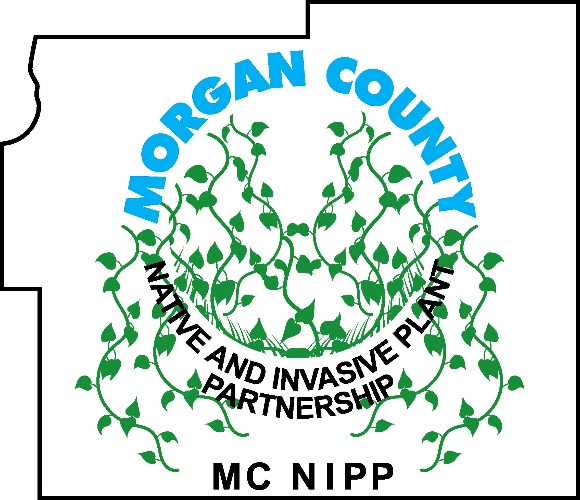 May 7th at 6pm *June 4th at 6pmJuly 2nd at 6pmAugust 6th at 6pmSeptember 3rd at 6pm *October 1st at 6pmNovember 5th at 5pm *December 3rd at 6pmMost meetings will be held at the Morgan County Admin Bldg. located at 180 South Main Street, Martinsville, IN 46151. *Those marked with asterisk will be wildflower hikes and will be held at the parks that we hold Weed Wrangles at. For the location of the hikes, if you would like any information on MCNIPP or about invasive species, please contact us at invasivesmorgancounty@gmail.com or at 765-349-2060.